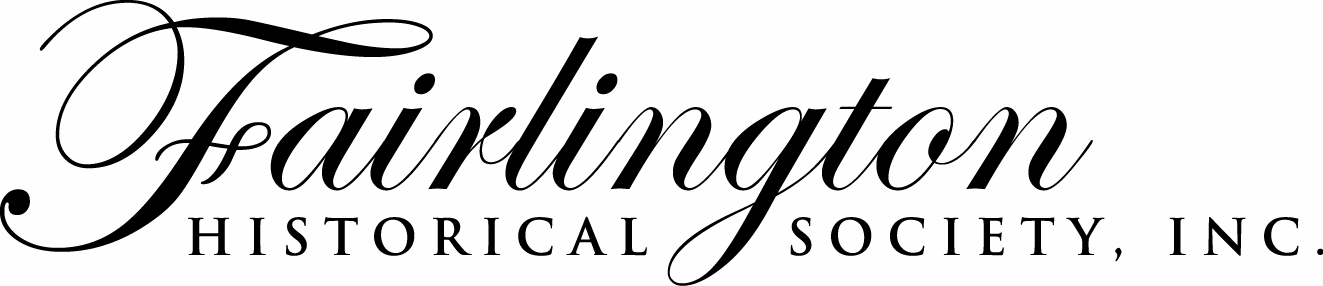 2024 Home and Garden TourSaturday, May 11, 202411:00 AM – 3:00 PMReserve Your Tickets Now!	Name  __________________________________________________Address _________________________________________________City, State, and Zip ________________________________________Telephone __________________ Email ________________________Number of tickets_______ 			Amount ($15.00 per ticket) $________I’m also making a contribution to support the FHS and the 2024 Home & Garden Tour.$1,000 _____	$500 _____	$250 _____	$100 _____	Other _____Total Enclosed $____________Make your check payable to Fairlington Historical Society and send by May 1st to:FHS, 2776 South Arlington Mill Drive #150, Arlington, Virginia 22206After May 1, Buy Your Tickets in person at:Fairlington Yard Sale – FV Community Center, 3005 S. Abingdon StreetSaturday, May 4th 8:00 am – 11:00 amFairlington Farmer’s Market, 3308 S. Stafford StreetSunday, May 5th 9:00 am – 1:00 pmPick up your tickets the day of the tour at: FV Community Center, 3005 S. Abingdon Street Saturday, May 11th, 10:30 am – 2:00 pmThe Fairlington Historical Society, Inc., is a 501(c)(3) tax-exempt organization and all contributions are deductible in accordance with the provisions of the Internal Revenue Service Tax Code.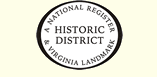 